Formulier voor het stopzetten van het arrangement van:Graag per email versturen naar : Jeanet Wiebing : j.wiebing@po2203.nl 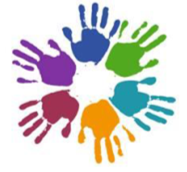 SWV PO 2203Afdeling HoogeveenNaam leerling: School:Bestuur:ID-nummer (zie terugkoppelingsbrief)Reden voor het stopzetten van een arrangement:TLV SO/SBO Verhuizing Gaat naar een andere school binnen het SWV: naam van de school: …………………………………..Gaat naar een andere school buiten het SWV Andere reden:…………………………………………..Het arrangement moet worden stopgezet met ingang van: Datum: 